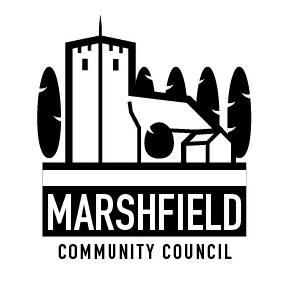                                 Serving the Communities of Castleton and Marshfield            Chairperson: Mr Alan Chase      Clerk: Mr G C Thomas  4 Kenilworth Road Newport South Wales NP19 8JQ                         Tel: 01633 664285	                        e-mail:marshfieldcommunitycouncil@gmail.comDear CouncillorThe next meeting of Marshfield Community Council will be held at the Village Hall, Wellfield Road, Marshfield on TUESDAY 10th May 2016 commencing at  7:30p.m.Yours sincerelyG C ThomasClerkAGENDA – ANNUAL MEETINGAGENDA - MONTHLY COUNCIL MEETINGNo.Item1Apologies.2Declaration of Interests 3To meet persons interested in filling the vacancy on the Council and to consider co-option to fill the vacancy.4Election of Officers:Chairperson.Vice-Chairperson.Representative to fill the Council’s seat on the Village Hall Management Committee.Representatives to One Voice Wales Newport/Monmouthshire Area Committee.Representative to Newport CC Liaison Meeting.5a) Committee Membership, Chairperson & Terms of Reference:     i) Planning Committee.    ii) Allotment Committee.    iii) Finance Committeeb) To consider other Council committees or working groups required to assist with the Council’s business.6To adopt the Model Financial Regulations updated January 2016, provided by One Voice Wales, using the stated EU procurement thresholds.7To receive and approve the Statement of Accounts for 2015/16 (see attached report).No.ItemTime (mins)1Apologies.22To receive the resignation from the Council of Mr Alan Chase and to declare a vacancy.23Declaration of interests.14To confirm the minutes of the Council Meeting held on 12th April 2016 (attached).25Time allowed for members of public to speak (In line with Standing Order on Public Participation in Meetings).156To review issues involving HGV ‘s using Marshfield Road.107Leisure Facilities Working Party report158Youth Club Working Party report109Planning Matters:a) To approve and adopt the minutes of the Planning Committee held on 27th April 2016. (attached)b) Other planning matters.   1010Review of actions arising from the last Council meeting held on 12th April 2016.   1511Financial Matters:a) Finance Committee 2016/17 budget report.b) To receive details of the annual audit for year ending 31 March 2016.c) To consider the Council’s insurance policy renewal from 1st June 2016d) To consider a request for financial assistance from Marshfield School PFA.e) To consider allocation of concurrent money received from NCC for 2015/16 and 2016/17.f) To consider donations to Marshfield Village Hall Events Teamg) To consider a donation towards the upkeep of Castleton Baptist Church graveyardh) To decide on the provision of an inclusive swing for the Village Hall play area.i) Other financial matters.  4012Allotment Committee:a) To approve and adopt the minutes of the Allotment Committee held on 8th April 2016 (attached)b) To decide on a policy regarding applications for an allotment from people outside the Council area.1013To consider the provision of festive lighting for Christmas 20161014Correspondence  1015Communication:To agree items to be included in the monthly communication to residents in the Marshfield Mail and any posts required to the Community Council website. 516Any other business.10The next Council meeting will be held on Tuesday 14th June 2016 at Marshfield Village Hall.The next Council meeting will be held on Tuesday 14th June 2016 at Marshfield Village Hall.The next Council meeting will be held on Tuesday 14th June 2016 at Marshfield Village Hall.